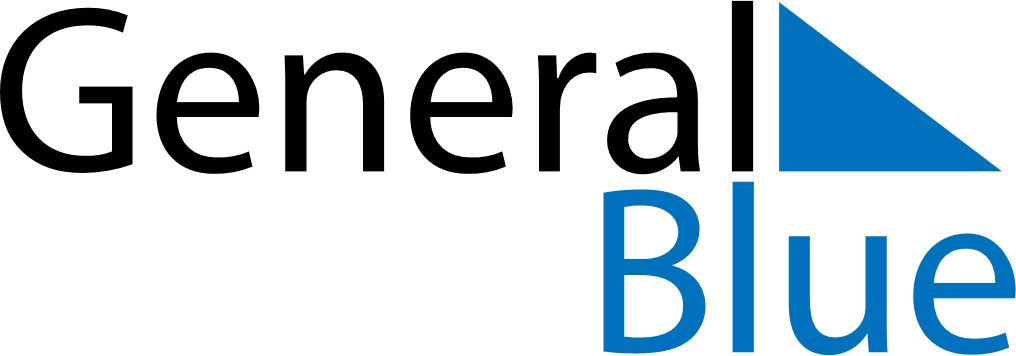 November 2029November 2029November 2029November 2029ColombiaColombiaColombiaSundayMondayTuesdayWednesdayThursdayFridayFridaySaturday1223456789910All Saints’ Day1112131415161617Independence of Cartagena181920212223232425262728293030